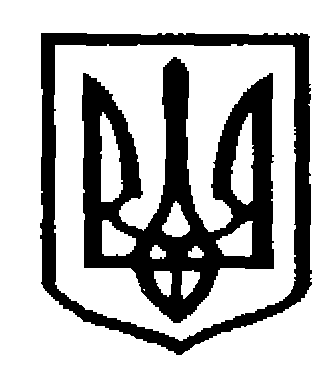 У К Р А Ї Н АЧернівецька міська радаУправління  освіти             Н А К А З22.09.2022                                                                                                           № 253Про внесення змін до наказу Управління освіти Чернівецької міської ради від 01.09.2022 № 229 «Про організацію індивідуальної форми здобуття освіти у закладах загальної середньої освітиЧернівецької міської територіальної громадиу 2022/2023 навчальному році»          У зв’язку з виробничою необхідністю   Н А К А З У Ю:     1. Внести зміни у пункт 2. наказу Управління освіти Чернівецької міської ради від 01.09.2022 р.  № 229 «Про організацію індивідуальної форми здобуття освіти у закладах загальної середньої освіти Чернівецької міської територіальної громади у 2022/2023 навчальному році», виклавши його в новій редакції, а саме: «Визначити Чернівецький ліцей № 21 Чернівецької міської ради, таким, на базі якого здійснюватиметься навчання за екстернатною формою повнолітніх громадян для здобуття початкової, базової та повної загальної середньої освіти у 2022/2023 навчальному році».2.  Розмістити наказ про внесення змін на сайті Управління освіти. 3.  Контроль за виконанням наказу залишаю за собою.Начальник Управління освіти                                                   Ірина ТКАЧУКПогоджено:Начальник відділу забезпеченняякості та стратегічного розвиткузакладів загальної середньої освітиУправління освіти                                                                        Руслан ФЕДЮКВиконавець:  Головний спеціаліст Управління освіти                                Оксана КОСОВАН                                                                                                                                                                                                                                                                                               